Администрация МР «Койгородский» постановляет:Внести в постановление администрации МР «Койгородский» от 28.07.2016 № 43/07 «Об организации деятельности по противодействию коррупции в муниципальном образовании муниципального района «Койгородский» и муниципальных образованиях сельских поселений, расположенных в границах муниципального образования муниципального района «Койгородский» следующие изменения:	1. Перечень должностей муниципальной службы органов местного самоуправления муниципального образования муниципального района  «Койгородский», отраслевых (функциональных) органов администрации муниципального района «Койгородский», имеющих статус отдельного юридического лица, органов местного самоуправления муниципальных образований сельских поселений, расположенных в границах муниципального образования муниципального района «Койгородский»,при назначении на которые граждане и при замещении которых муниципальные служащие обязаны представлять сведения о своих доходах, об имуществе и обязательствах имущественного характера, а также сведения о доходах, об имуществе и обязательствах имущественного характера своих супруги (супруга) и несовершеннолетних детей(приложение 1) изложить в новой редакции согласно приложению к настоящему постановлению.2. Настоящее постановление вступает в силу со дня официального  опубликования в Информационном вестнике Совета и администрации МР «Койгородский».Руководитель администрации МР «Койгородский»                                         Л.Ю. УшаковаПриложение к постановлениюадминистрации МР «Койгородский»  от 21 ноября2019г. № 37/11«Приложение к постановлению администрации МР «Койгородский»от 28.07.2016г. №43/07(приложение 1)Перечень должностей муниципальной службы органов местного самоуправления муниципального образования муниципального района «Койгородский», отраслевых (функциональных) органов администрации муниципального района «Койгородский», имеющих статус отдельного юридического лица, органов местного самоуправления муниципальных образований сельских поселений, расположенных в границах муниципального образования муниципального района «Койгородский»,при назначении на которые граждане и при замещении которых муниципальные служащие обязаны представлять сведения о своих доходах, об имуществе и обязательствах имущественного характера, а также сведения о доходах, об имуществе и обязательствах имущественного характера своих супруги (супруга) и несовершеннолетних детей1. В администрации муниципального района  «Койгородский» и отраслевых (функциональных) органах администрации муниципального района «Койгородский», имеющих статус отдельного юридического лицаВысшая должностьруководитель администрациипервый заместитель руководителя администрации заместитель руководителя администрации Главная должностьначальник  управленияначальник отдела управленияначальник отделазаместитель начальника управленияВедущая должностьзаместитель начальника отделаСтаршая должностьзаведующий сектораглавный специалист управления делами главный специалист сектора опеки и попечительстваглавный специалист отдела экономической политикиведущий специалист финансового управления (осуществляющий мероприятия по муниципальным закупкам)ведущий специалист финансового управления (осуществляющий мероприятия по контролю и надзору)2. В контрольно-счетном органе муниципального образования муниципального района «Койгородский»Высшая должностьпредседатель контрольно-счетного органа3. В администрации сельского поселения «_______________» (для поселений с численностью населения 2 тыс. человек и выше)Высшая должностьруководитель (глава) администрациизаместитель руководителя (главы) администрацииГлавная должностьруководитель (начальник, заведующий) отделаВедущая должностьзаместитель руководителя (начальника, заведующего) отделаСтаршая должностьведущий специалист4. В администрации сельского поселения «_______________» (для поселений с численностью населения до 2 тыс. человек)Ведущая должностьруководитель (глава) администрацииСтаршая должностьзаместитель руководителя (главы) администрацииведущий специалистАдминистрациямуниципального района“Койгородский ”Администрациямуниципального района“Койгородский ”Администрациямуниципального района“Койгородский ”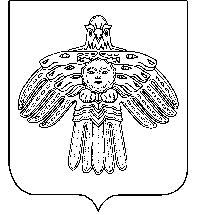 “Койгорт”муниципальнй районсаадминистрация“Койгорт”муниципальнй районсаадминистрация“Койгорт”муниципальнй районсаадминистрацияПОСТАНОВЛЕНИЕШУÖМот21 ноября2019 г.№№37/11	с. Койгородок	с. Койгородок	с. КойгородокО внесении изменений в постановление администрации МР «Койгородский» от 28.07.2016 № 43/07 «Об организации деятельности по противодействию коррупции в муниципальном образовании муниципального района «Койгородский» и муниципальных образованиях сельских поселений, расположенных в границах муниципального образования муниципального района «Койгородский»